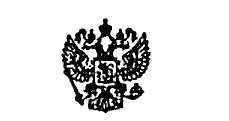 МИНИСТЕРСТВО ПРИРОДНЫХ РЕСУРСОВ РОССИЙСКОЙ ФЕДЕРАЦИИПРИКАЗГ.МОСКВА29.03.2000	№    87	Об утверждении методических рекомендацийВ целях ведения статистического учета запасов и месторождений торфа по форме, утвержденной постановлением Госкомстата России от 18.06.99 г. № 44, и обеспечения подготовки федерального и территориального балансов запасов торфа по единой для Российской Федерации системе, ПРИКАЗЫВАЮ:Утвердить прилагаемые Методические рекомендации по заполнению
формы  федерального государственного  статистического  наблюдения  №  5-гр
по торфу.Территориальным (региональным) органам управления государствен
ным фондом недр:довести до сведения торфодобывающих предприятий и организаций,
осуществляющих поиски и разведку месторождений торфа,  указанные Мето
дические рекомендации;осуществить   меры   по  ведению  территориальных  балансов   запасов
торфа и обеспечить их своевременное представление в Российский федераль
ный геологический фонд.3.	Установить срок действия настоящих Методических рекомендаций до
утверждения  разрабатываемой Инструкции  по учету запасов твердых  полез-   ных ископаемых по форме №5-гр.4.	Контроль за выполнением настоящего приказа возложить на первого
заместителя Министра природных ресурсов Российской Федерации В.А.Пака.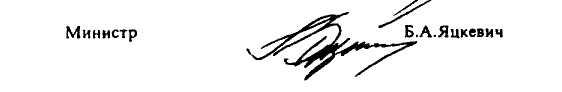 МИНИСТЕРСТВО ПРИРОДНЫХ РЕСУРСОВ РОССИЙСКОЙ ФЕДЕРАЦИИРОССИЙСКИЙ ФЕДЕРАЛЬНЫЙ ГЕОЛОГИЧЕСКИЙ ФОНДМЕТОДИЧЕСКИЕ РЕКОМЕНДАЦИИ ПО ЗАПОЛНЕНИЮ ФОРМЫ ФЕДЕРАЛЬНОГОГОСУДАРСТВЕННОГО СТАТИСТИЧЕСКОГО НАБЛЮДЕНИЯ № 5-грИ СОСТАВЛЕНИЮ ТЕРРИТОРИАЛЬНЫХ БАЛАНСОВЗАПАСОВ ТОРФАМОСКВА 2000"Методические рекомендации по заполнению формы федерального статистического наблюдения № 5-гр и составлению территориальных балансов запасов торфа" разработаны на основе "Положения о порядке учета запасов полезных ископаемых, постановки их на баланс и списания с баланса запасов", утвержденного приказом МПР России от 09.07.97 г. № 122, а также "Инструкции о порядке списания запасов полезных ископаемых с учета предприятий по добыче полезных ископаемых", утвержденной МПР России 18.07.97 г. № 121-1 и Госгортех-надзором России 17.09.97 г. № 28, которые Минюст России рассмотрел в установленном порядке и вынес заключение (письма от 17.04.98 № 2742-ПК и от 29.06.98 № 4250-В7) о том, что названные документы носят нормативно-технический характер и не требуют государственной регистрации.МЕТОДИЧЕСКИЕ РЕКОМЕНДАЦИИ ПО ЗАПОЛНЕНИЮ ФОРМЫ ФЕДЕРАЛЬНОГОГОСУДАРСТВЕННОГО СТАТИСТИЧЕСКОГО НАБЛЮДЕНИЯ № 5-грИ СОСТАВЛЕНИЮ ТЕРРИТОРИАЛЬНЫХ БАЛАНСОВЗАПАСОВ ТОРФА1. ОБЩИЕ ПОЛОЖЕНИЯДанные методические рекомендации предлагаются для использования в
связи с утверждением постановлением Госкомстата России от 18.06.99 г. № 44
формы Федерального государственного статистического наблюдения № 5-гр по
учету запасов полезных ископаемых, а также передачей СГП "Торфгеология"
Российскому Федеральному геологическому фонду геологических материалов и
документов по торфу и сапропелю и объемов работ, в том числе по учету запасов и
месторождений и ведению Государственного баланса запасов торфа, в соответст
вии с приказом МПР России № 71 от 12.03.98 г.Государственный учет запасов торфа, выявленных, разведанных и разраба
тываемых на территории Российской Федерации, осуществляется:в отчетном балансе организаций и предприятий-недропользователей по форме
Федерального Государственного статистического наблюдения № 5-гр;в территориальном балансе, составляемом территориальным геологическим
фондом (ТГФ) соответствующего органа управления государственным фондом недр
или геологическим фондом Регионального геологического центра по соответствую
щим территориям;-в Государственном балансе, составляемом Федеральным государственным унитарным научно-производственным предприятием "Российский Федеральный геологический фонд" (ФГУНПП Росгеолфонд), находящимся в подчинении федерального органа управления государственным фондом недр.1.3.	В Государственном и территориальных балансах учету подлежат выявлен
ные в недрах запасы торфа:-утвержденные ранее действовавшими комиссиями по запасам торфа объединений и секциями ТКЗТ экспедиций и партий;-утвержденные Государственной комиссией по запасам полезных ископаемых (ГКЗ) и территориальными комиссиями по запасам полезных ископаемых (ТКЗ);-оперативно подсчитанные и апробированные ранее существовавшими комиссиями, организациями, подразделениями с соответствующими полномочиями;5- оперативно подсчитанные и апробированные Центральной комиссией Министерства природных ресурсов Российской Федерации по государственной экспертизе запасов полезных ископаемых (ЦКЗ МПР России), территориальными комиссиями (ТКЗ) или подразделениями территориальных органов управления Государственным фондом недр с соответствующими полномочиями.1.4.	Предприятия и организации, осуществляющие оценку, разведку и разработ
ку месторождений торфа, представляют федеральную государственную статистиче
скую отчетность по форме № 5-гр по состоянию на 1 января каждого следующего за
отчетным года (Постановление Правительства Российской Федерации от 28.02.96 г.
№ 215 "Об утверждении Порядка представления государственной отчетности пред
приятиями, осуществляющими разведку месторождений полезных ископаемых и их
добычу в федеральный и территориальные фонды геологической информации"; По
ложение о порядке учета запасов полезных ископаемых, постановки их на баланс и
списания с баланса запасов, утвержденное приказом МПР России от 09.07.97 г. № 122).Отчетный баланс подписывается руководителем предприятия и заверяется круглой печатью.Отчетный баланс добывающей организации визируется руководителем региональной инспекции по качеству торфа и заверяется ее печатью.Непредставление или нарушение сроков представления отчетных балансов,
а также искажение информации влечет ответственность, установленную Законом
Российской Федерации "Об ответственности за нарушение порядка представления
государственной статистической отчетности" от 13.05.92 № 2761-1.Территориальные   (региональные)   геологические   фонды   осуществляют
контроль  за  своевременным  представлением  предприятиями  и  организациями
отчетных балансов торфа по форме № 5-гр, осуществляют методическую помощь и
инструктаж     по     вопросам     составления     отчетных     балансов,     составляют
территориальные балансы запасов торфа по состоянию на 1  января каждого
следующего за отчетным года и представляют их в Росгеолфонд. Территориальные
балансы подписываются его составителями и руководителем ТГФ (РГФ).Росгеолфонд осуществляет методическое руководство и инструктаж по воп
росам Государственного учета запасов торфа, составляет и издает Государствен
ный баланс запасов торфа Российской Федерации.Государственный  контроль  за  геологическим  изучением,  рациональным
использованием   и   охраной   недр   осуществляется   согласно   законодательству
Российской Федерации.Порядок и сроки представления отчетных балансов запасов торфа по фор
ме № 5-гр добывающими предприятиями и геологоразведочными организациями, а
также территориальных балансов территориальными (региональными) геологиче
скими фондами изложен в разделе 6.62. ГРУППЫ ЗАПАСОВ ТОРФА. ПОДЛЕЖАЩИЕ УЧЕТУ2.1. Согласно Классификации запасов месторождений и прогнозных ресурсов твердых полезных ископаемых, утвержденной приказом МПР России от 07.03.97 г. № 40 в соответствии с постановлением Правительства Российской Федерации от 28.02.96 г. № 210, запасы твердых полезных ископаемых, в том числе торфа, по их экономическому значению подразделяются на две основные группы, подлежащие раздельному подсчету и учету:балансовые (экономические), извлечение которых согласно технико-экономи
ческим расчетам экономически эффективно при использовании техники и техноло
гии добычи и переработки сырья, обеспечивающих соблюдение требований по
рациональному использованию недр и охране окружающей среды, или освоение
которых становится экономически возможным при осуществлении со стороны
государства специальной поддержки недропользователя в виде налоговых льгот,
субсидий и т.п.;забалансовые  (потенциально   экономические),   использование  которых  на
момент оценки невозможно по горнотехническим, правовым, экологическим и другим
обстоятельствам    либо    экономически    нецелесообразно    вследствие    низкого
содержания полезного компонента, малой мощности тел полезного ископаемого или
особой сложности условий их разработки или переработки.К забалансовым (потенциально экономическим) относятся запасы:-	месторождений торфа площадью до 10 га (включительно);-имеющие зольность, обусловленную наличием минеральных примесей (как правило, песка или глины) на сухое вещество более 35%. При содержании в торфе Р2О5 >0,5%, СаО > 10% запасы относятся к балансовым;-кондиционного торфа на месторождениях площадью менее 300 га или их обособленных промышленных участках, если средняя глубина (мощность) торфяной залежи менее 1 м;кондиционного торфа на месторождениях площадью 300 га и более или их
обособленных промышленных участках, если средняя глубина торфяной залежи
менее 1,5 м;кондиционного торфа,  находящиеся под минеральными (органо-минераль-
ными) наносами мощностью 0,5 м и более, или под слоем некондиционного торфа и
органо-минеральных    отложений,    мощности    которых    превышают    мощность
кондиционного торфа;под   сельскохозяйственными    угодьями    и    инженерными    сооружениями,
ликвидация или снос которых нецелесообразны;7на площадях, занятых дорогами, линиями электропередач и связи, газо- и
нефтепроводами в пределах полосы отвода;месторождений  и  участков,  расположенных на территории  национальных
парков, заповедников, заказников и других охраняемых государством объектов.Площадь месторождений (участков) рассматривается в границе промышленной глубины (мощности) торфяной залежи, которая проводится по условной глубине (с учетом очеса) в зависимости от типа торфяной залежи и ее осушенности:1)	для торфяных месторождений площадью менее 300 га (независимо от типа):а)	неосушенных	0,9 м;б)	с наличием действующей (ранее действовавшей) осушительной сетиили признаками естественного дренирования	0,7 м;2)	для торфяных месторождений площадью более 300 га:а)	неосушенных;-	участки верхового и смешанного типа	1,2 м;-участки переходного типа	1,1 м;-	участки низинного типа	0,9 м;б)	с наличием действующей или ранее действовавшей осушительной
сети или признаками естественного дренирования (для всех типовторфяных залежей)	0,8 м.При затруднении в установлении степени осушенности торфяной залежи поуказанным выше внешним признакам в соответствии с "Инструкцией по разведке торфяных месторождений СССР", утвержденной Министерством геологии СССР 21.01.83, к осушенным следует относить торфяные месторождения при средней влажности торфяной залежи верхового и смешанного типов менее 88%, переходного и низинного - менее 86%. По сведениям, полученным на семинаре "Торфяные и сапропелевые ресурсы России" в Нижнем Новгороде (сентябрь, 1999 г.), степень осушенности определяется проектными организациями по средней влажности 82% и 78%, соответственно.2.2. Запасы торфа по степени разведанности подразделяются на категории А, В, С1 и С2. Прогнозные ресурсы по степени их обоснованности подразделяются на категории P1, P2 и Р3 (Классификация запасов месторождений и прогнозных ресурсов твердых полезных ископаемых).Запасы торфа, выявленные на стадии поисково-оценочных работ, относятся к кат.С2. По результатам предварительной разведки запасы подсчитываются по кат.C1. Запасы торфа категорий А и В являются промышленными и подсчитываются по результатам детальной разведки либо подсчитываются (пересчитываются) по материалам доразведки.83. УСЛОВИЯ УЧЕТА ЗАПАСОВ ТОРФА3.1.	Учет состояния  и движения  запасов торфа  независимо от  площади
месторождения (участка) и наличия или отсутствия лицензии недропользователями
ведется по форме № 5-гр, утвержденной Госкомстатом России.Запасы торфа учитываются в тыс.т при условной 40%-ной влажности по
наличию его в залежи, независимо от возможных потерь при добыче и переработке.Учет запасов осуществляется раздельно:1)по месторождениям и участкам месторождений, на которые недропользователями получены лицензии на производство работ, и без наличия таковых, т.е. по распределенному и нераспределенному фондам;2) по месторождениям или в случае выделения участкам месторождений, имеющим различную степень освоения, т.е. относящимся к различным группам освоения;3)по группам освоения: разрабатываемые, строящиеся, резервные, разведываемые, перспективные для разведки и прочие месторождения и участки.В случае производства работ (как правило, разработки) без лицензии объект учета следует отнести к соответствующей группе освоения по его фактическому состоянию.Прочие месторождения (участки) подразделяются на подгруппы:а)	охраняемые (в естественном состоянии) - расположенные целиком или час
тично на охраняемых территориях (национальные парки, заповедники, заказники и
т.п.), отнесенных к таковым решениями государственных и местных органов власти;б)	мелиорированные - осушенные и занятые под сельскохозяйственные угодья;в)	зазоленные  -   запасы  торфа   полностью  отнесены   к  забалансовым   по
зольности (А>35%);г)	мелкозалежные - месторождения площадью 300 га и более со средней
глубиной залежи менее 1,5 м, а также месторождения площадью менее 300 га со
средней глубиной залежи менее 1 м;д)	остальные.В случае возможности учета месторождения (участка) одновременно в различных подгруппах объект следует отнести к вышестоящей по порядку.Включение групп "строящиеся" и "разведываемые" помимо четырех, применявшихся СГП "Торфгеология" при составлении балансов запасов торфа, регламентируется пп.1.8. Классификации запасов месторождений и прогнозных ресурсов твердых полезных ископаемых, кроме того, объясняется растянутыми сроками, иногда прерывистостью процесса строительства предприятий, а также лицензированием геологоразведочных работ;94)	по основным видам торфяного сырья:имеющего высокую степень разложения (верховой и переходный торф - 20% и
более, низинный торф - 15% и более), пригодного для производства торфяного топ
лива и органических удобрений на торфяной основе (Т и У);имеющего низкую степень разложения (верховой и переходный торф - менее
20%, низинный торф - менее 15%), пригодного для производства торфяной под
стилки (П), а также тепло-звукоизоляции (И);по группам запасов: балансовые (экономические) и забалансовые (потен
циально экономические);по категориям запасов А, В, С1 ,С2, установленным Классификацией запасов
месторождений твердых полезных ископаемых.3.4.	При составлении отчетного баланса в соответствии с формой № 5-гр,
территориального и федерального балансов запасов учитываются все изменения
запасов торфа, происшедшие в отчетном периоде времени в результате:добычи и потерь;разведки;списания вследствие утраты промышленного значения по технико-экономиче
ским и горно-геологическим причинам;-списания в связи с неподтверждением запасов при разработке или последующих геологоразведочных работах;переоценки в связи с пересмотром параметров для подсчета запасов;передачи другому недропользователю  при  выдаче  или   переоформлении
лицензий;других причин.Учет запасов полезных ископаемых, в том числе торфа, постановка на
баланс и списание регламентируются "Положением о порядке учета запасов
полезных ископаемых, постановки их на баланс и списания с баланса запасов",
утвержденным приказом МПР России от 09.07.97 г. № 122, а также "Инструкцией о
порядке списания запасов полезных ископаемых с учета предприятий по добыче
полезных ископаемых", утвержденной МПР России 18.07.97 г. № 121-1, и Госгортех-
надэором России 17.09 97 г. № 28.Если на одном и том же месторождении добычу (разведку) ведут несколько
предприятий   (организаций),   каждый   недропользователь   составляет   отчетный
баланс на соответствующий участок.Итоги по месторождению, расположенному на границе двух или более
субъектов Российской Федерации, включаются в территориальный баланс одного из
них по преобладанию запасов с указанием в других соответствующих территориаль
ных балансах места их включения.I04. ПОРЯДОК ЗАПОЛНЕНИЯ ОТЧЕТНОГО БАЛАНСА ЗАПАСОВ ТОРФА ПО ФОРМЕ № 5-грОтчетные   балансы   запасов   торфа   по   форме   №   5-гр   составляются
недропользователями по всем месторождениям (участкам месторождений), т.е. по
участкам недр, предоставленным им для пользования в установленном порядке, на
основании данных о запасах по состоянию на 1 января следующего за отчетным
года.В графе 1 указывается номер объекта учета - месторождения.В графе 2 формы № 5-гр указывается: субъект Российской Федерации (рес
публика, край, область, автономный округ, автономная область), на территории ко
торого находится месторождение (участок); название предприятия или организации;
название месторождения (с номером по справочнику) и его участков (для которых
название может быть в ряде случаев условным или номерным, например, основная
площадь, эксплуатируемый участок, площадь отработки, остальные запасы место
рождения, участок №...) при их выделении; номер лицензии, дата регистрации;
местоположение с указанием направления и расстояния от районного центра, бли
жайшего населенного пункта, ближайшей железнодорожной станции или пристани.Лицензия на право пользования недрами указывается для каждого объекта, так как в случае ее выдачи сразу на несколько участков или выдачи нескольких лицензий на одно месторождение (участок) возникают сложности при определении соответствия лицензии и объекта.4.4.	В графе 3 указываются:а) степень (группа) освоения (разрабатываемые, строящиеся, резервные, разведываемые, перспективные для разведки, прочие). Для группы разрабатываемых месторождений (участков) - год начала разработки, для строящихся - год начала строительства.К разрабатываемым следует отнести все месторождения, по которым имеются сведения об их эксплуатации, независимо от представления или непредставления недропользователями данных по добыче.В группе резервных учитываются законсервированные и разведанные, в том числе проектируемые месторождения и участки со средней глубиной (мощностью) залежи > 1,5 м по месторождениям (участкам) площадью > 300 га, а также со средней глубиной залежи > 1 м по месторождениям (участкам) площадью менее 300 га и с запасами торфа, как правило, изученными по кат.А+В.В группе перспективных для разведки учитываются месторождения (участки) с запасами торфа, изученными по категориям C1 и С2 со средней глубиной залежи > 1,5 м по месторождениям (участкам) площадью > 300 га, а также со средней глубиной залежи > 1 м по месторождениям (участкам) площадью менее 300 га.11В группе прочих учитываются не вошедшие в другие группы месторождения (участки), которые подразделяются на подгруппы: охраняемые; мелиорированные; зазоленные; мелкозалежные, остальные (см. пп. 3.3. раздела 3);б)	для разрабатываемых месторождений (участков) - годовая производственная
мощность предприятий; строящихся - проектная мощность;в)	площадь  месторождения (участка) в гектарах через запятую:  в нулевой
границе, в границе промышленной глубины (мощности) залежи, а также площадь,
оставшаяся в границе промышленной глубины;3) средняя глубина (мощность) залежи - h, м.4.5.	В графе 4 указываются:а)	тип торфяной залежи (В - верховой, С - смешанный, П - переходный, Н - ни
зинный).Для многотипных месторождений типы перечисляются в порядке уменьшения величины запасов;б)	средние показатели залежи, в том числе показатели качества торфа (в %):R - степень разложения;Ad - зольность;W - влажность естественная;СаО; Р2О5 - содержание оксида кальция; оксида фосфора;Пн - пнистость.Кроме того, следует указать сокращенные названия основных видов сырья: Т; Т, У; У; П; П, И (см. пп. 3.3.4), запасы по которым показываются отдельной строкой, что фактически дает возможность получить данные о запасах торфа высокой и низкой степеней разложения.В графе 5 указываются категории запасов по действующей классификации.В графах 6 и 7 приводятся данные о количестве запасов торфа по состоя
нию на 1 января отчетного года. Указанные в этих графах запасы должны совпадать
с запасами, приведенными в балансе (правая часть), составленном на 1 января
предыдущего года.В графе 8 даются сведения о фактической добыче торфа в целом и по
видам сырья за отчетный год. Неучтенную по каким-либо причинам добычу за
прошлые годы следует показать с добычей за отчетный год, но в примечании
отметить количество добытого торфа за предыдущий период. Если добыча ведется
из забалансовых запасов, запасов, ранее списанных по графе 9 (потери при
добыче), неучтенных запасов, то количество добытого торфа показывается в графе
8 и со знаком плюс (+) в графе 11.В графе 9 указываются потери при добыче торфа за отчетный год, к
которым относятся списываемые балансовые запасы, оставленные в недрах в
процессе разработки месторождения, а также запасы торфа, сложенного в отвалы12при вскрыше слоев залежи, предназначенных для эксплуатации. Потери при хранении, транспортировке, переработке торфа в этой графе не отражаются.Потери торфа при добыче определяются на основании ежегодной паспортизации залежи, производимой инспекцией по качеству торфа.4.10. В графе 10 указывается (увеличение + или уменьшение -):а)	увеличение   или   уменьшение   запасов   в   результате   предварительной,
детальной разведок или доразведки месторождения (участка);б)	изменения запасов, установленные в результате Государственной экспертизы
материалов геологоразведочных работ;в)	изменения запасов месторождений (участков), разведанных до отчетного
года, но неучтенные по каким-либо причинам (задержка с камеральной обработкой
материалов, отсутствие анализов и др.);г)	изменения запасов в связи с их переводом из одной категории в другую.4.11 В графе 11 приводится количество запасов, изменившихся в результате их переоценки.В этой графе отражаются:а)	изменения   (увеличение   +,   уменьшение   -),   подсчитанные   в   связи   с
пересмотром   кондиций  на  торф  (по  мощности  пласта,  степени  разложения,
зольности и др.) без производства дополнительных геологоразведочных работ;б)	снятые с учета запасы, признанные нецелесообразными для отработки по
технико-экономическим причинам, обоснованным при проектировании торфодобы
вающего предприятия;в)	снятые   с  учета   запасы,   признанные   нерентабельными   для   отработки
вследствие изменившихся экономических или эксплуатационных условий;г)	добыча (со знаком +) из неучтенных запасов, из забалансовых запасов, из
ранее списанных в потери при добыче, которая также отражается в графе 8.В графе 12 указывается количество балансовых запасов, неподтвердив-
шихся  в  ходе  эксплуатационной  деятельности.   Списание  оформляется  актом,
согласованным с Госгортехнадзором Российской Федерации.В графе 13 отражаются:а)	перевод из одной группы промышленного освоения в другую;б)	передача запасов одной организации (предприятия) на баланс другой;в)	движение запасов, связанное с изменением технических границ;г)	передача из нераспределенного фонда в распределенный и наоборот в связи
с выдачей лицензии или, например, окончанием срока ее действия;д)	другие изменения.В пояснительной записке необходимо указать, в связи с чем произошли изменения запасов, отраженные в графах 10,11 и 13.13В   графе   14  указываются  балансовые  запасы   торфа   по  состоянию
на 1  января следующего за отчетным года. При этом необходимо проверить
правильность приведенных в балансе данных как по каждой категории запасов, так и
по  месторождению  (участку)  в  целом.   Проверка  осуществляется  следующим
образом: из запасов, числящихся на 1 января отчетного года (графа 6), вычитается
количество торфа, добытого (графа 8) и списанного в потери (графа 9), и к разности
прибавляются (вычитаются) запасы, отраженные в графах 10, 11, 13 (разведка,
переоценка, изменения технических границ), и вычитается количество запасов,
неподтвердившихся при эксплуатации (графа 12).В графе 15 приводятся сведения о количестве забалансовых запасов
на1 января следующего за отчетным года. Причины изменения (добыча, переоценка
и др.) должны быть указаны в пояснительной записке.В графе 16 приводятся сведения о балансовых запасах в соответствии с
протоколом утверждения (номер протокола, год утверждения и название органа,
утвердившего запасы).В графе 17 показывается количество оставшихся на эксплуатируемых
месторождениях (участках) утвержденных запасов по сумме кат.А+B+С1 по состоя
нию на 1 января следующего за отчетным года.Графа 18 для торфа не заполняется.В графе  19 указывается обеспеченность (в годах) добывающего или
строящегося  предприятия  промышленными запасами торфа  (кат.А+В).  которая
определяется путем деления количества промышленных запасов с учетом потерь на
производственную или соответственно проектную мощность.Все   предприятия   и   организации,   объектами   деятельности   которых
являются не единичные месторождения (участки), а их группы, а также организации,
составляющие территориальные балансы запасов торфа, должны представлять
балансы в законченном виде с подведением следующих итогов:по субъектам Российской Федерации;внутри субъектов России по фондам (распределенному, нераспределенному),
определяемым по наличию или отсутствию лицензии на недропользование;внутри фондов по группам освоения в следующем порядке:а)	разрабатываемые;б)	строящиеся;в)	резервные;г)	разведываемые;д)	перспективные для разведки;е)	прочие;-	внутри группы "прочие" по подгруппам (см. пп. 3.3.3).14Каждый вышеназванный итог должен подразделяться по основным видам сырья (см. пп.3.3.4).4.21.	В   итоги   по   соответствующей   группе   освоения   включаются   запасы
месторождений, на которых не выделены участки или выделен один участок, и
участков, относящихся именно к этой группе.  Например: на разрабатываемом
месторождении выделены 3 участка, 2 из которых разрабатываются и 1 отнесен к
прочим. В итоги по разрабатываемым месторождениям (участкам) войдут запасы
только 2-х участков, а не всех. Запасы третьего участка должны войти в итоги по
прочим месторождениям (участкам).Количество месторождений следует считать по высшей степени (группе) освоения, входящих в него участков. В вышеприведенном примере месторождение войдет в количество разрабатываемых; в количестве месторождений группы "прочие" оно считаться не будет.4.22.	Пример (условный) заполнения формы № 5-гр приведен в приложении 1 к
данным рекомендациям.5. СХЕМА ПОЯСНИТЕЛЬНОЙ ЗАПИСКИ К ОТЧЕТНОМУ БАЛАНСУ ПО ФОРМЕ № 5-гр И ТЕРРИТОРИАЛЬНОМУ БАЛАНСУ ЗАПАСОВ ТОРФАК   каждому   отчетному   балансу   запасов   торфа   прилагается   краткая
пояснительная записка, содержащая характеристику запасов, причин их изменений
за отчетный год,  результатов геологоразведочных и эксплуатационных работ,
затрат, перспектив использования и разведки.Пояснительные записки, представляемые предприятиями и организациями,
объектами деятельности которых являются группы месторождений (участков), а
также пояснительные записки к территориальным балансам запасов торфа должны
содержать:-	характеристику общего состояния запасов, степень их изученности, разведан-
ности и промышленного освоения;-сведения о движении запасов и причинах их изменений за отчетный год в целом и по группам освоения;-сведения об объемах и результатах выполненных разведочных и эксплуатационных работ, затратах (данные по затратам на геологоразведочные работы и себестоимости добычи торфа), направлениях использования и разведки, обеспеченности предприятий;-	краткую характеристику месторождений, поставленных на учет впервые.15В тексте территориального баланса запасов торфа следует привести аналитические таблицы:распределение   запасов   по   категориям   (А+В,   A+B+C1,   С2)   и   размерам
площадей (10<S<100 гa; 100<S<300 гa; 300<S<1000 га; S>1000 га);распределение запасов (А+В; А+В+С1; С2) по группам освоения с указанием
изменений (в сумме) и добычи за отчетный год;распределение запасов по типам торфяной залежи. Многотипные залежи
следует отнести к типам, преобладающим по запасам;распределение запасов по видам сырья с указанием добычи;5)	сводные данные промышленного освоения (добыча, потери, обеспеченность).
К   территориальному   балансу   запасов    прилагается   перечень   учтенныхместорождений в алфавитном порядке с указанием местоположения и порядкового номера (по балансу) (для безномерных, например снятых с учета, проставляются страницы).Кроме того, следует привести списки месторождений (проявлений) с указанием местоположения, площадей, запасов (прогнозных ресурсов), а также добычи в случае их разработки:площадью до 10 га с запасами категорий А, В, C1 и С2;с частично изученными запасами;с полностью прогнозными запасами площадью >10 гаОписание месторождения следует дать в кратком виде, например: расстояние от районного центра и ближайшего населенного пункта и/или ближайшей железнодорожной станции.В случае проведения работ, например разработки на месторождениях, не учтенных в справочниках, сведения о них следует дать отдельным списком.Для более полного представления о состоянии минерально-сырьевой базы торфа следует по возможности и необходимости приложить списки месторождений:затопленных и частично затопленных;выгоревших;выработанных;застроенных.6. ПОРЯДОК И СРОКИ ПРЕДСТАВЛЕНИЯ ГОДОВЫХ ОТЧЕТНЫХ БАЛАНСОВ ЗАПАСОВ ТОРФА6.1. В соответствии с Положением о порядке учета запасов полезных ископаемых, постановки их на баланс и списания с баланса запасов недропользователи, проводящие оценку, разведку и (или) разработку месторождений торфа, ежегодно составляют отчетные балансы запасов торфа по форме федерального статистиче-16ского    наблюдения    №    5-гp    и    согласно   требованиям    Госкомстата    России представляют их не позднее 20 января:органу, осуществляющему государственное регулирование в соответствующей
отрасли экономики;территориальному органу Госгортехнадзора России;территориальному (региональному) геологическому фонду;Российскому Федеральному геологическому фонду МПР России.Одновременно с формами государственного федерального статистического
наблюдения № 5-гр пользователи недр представляют пояснительные записки, а
также копии актов на списание запасов либо сведения о них.Территориальные    (региональные)    геологические    фонды    составляют
территориальные   балансы    запасов   торфа   согласно   предлагаемой   форме
(см. приложение 2) и представляют их до 25 апреля Российскому Федеральному
геологическому фонду:-1 раз в 5 лет по всем месторождениям площадью >10 га, начиная с 2001 г. (по состоянию на 01.01.2001 г.) независимо от наличия или отсутствия изменений запасов торфа;-	каждый год из 4-х промежуточных по месторождениям (участкам) площадью
>10 га с любыми изменениями в состоянии запасов и самого недропользователя
(добыча, потери, разведка, переоценка, списание, передача и переводы, изменение
технических границ, получение лицензий и др.).В дальнейшем при составлении баланса на ЭВМ с использованием программы Российского Федерального геологического фонда возможно представление данных по всем месторождениям.Минимальный размер площади учитываемых месторождений (участков) соответствует параметру, ранее принятому при составлении отчетных и сводных балансов запасов торфа, в связи с разработкой в настоящее время в основном мелких месторождений.В приложении 2 (форма территориального баланса запасов торфа) приведен пример (условный) записи для месторождений, на которых выделены участки, имеющие различные степени (группы) освоения и принадлежность.6.4.	Полные пояснительная записка, таблицы и списки (пп. 5.2.) к территориаль
ным балансам запасов торфа представляются один раз в пять лет. В промежу
точные 4 года представляется краткая записка, содержащая сведения о движении
запасов   за   отчетный   год   и   причинах   их   изменений,   а   также   сведения   о
геологоразведочных   работах   (объемы,   результаты,   затраты,   описания   новых
месторождений); к записке следует приложить не полные вышеупомянутые списки
месторождений (проявлений), а лишь дополнения (изменения) к ним.17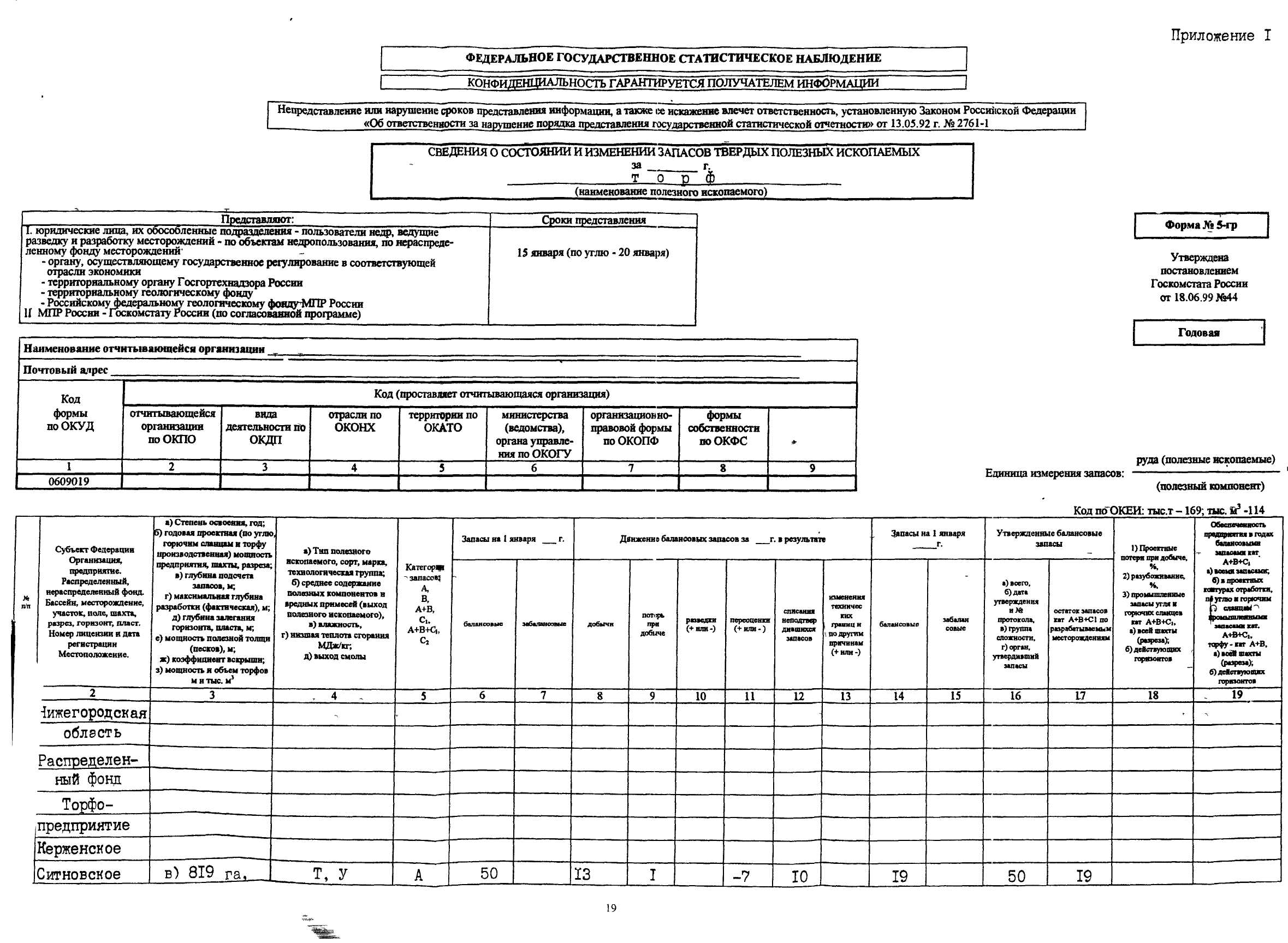 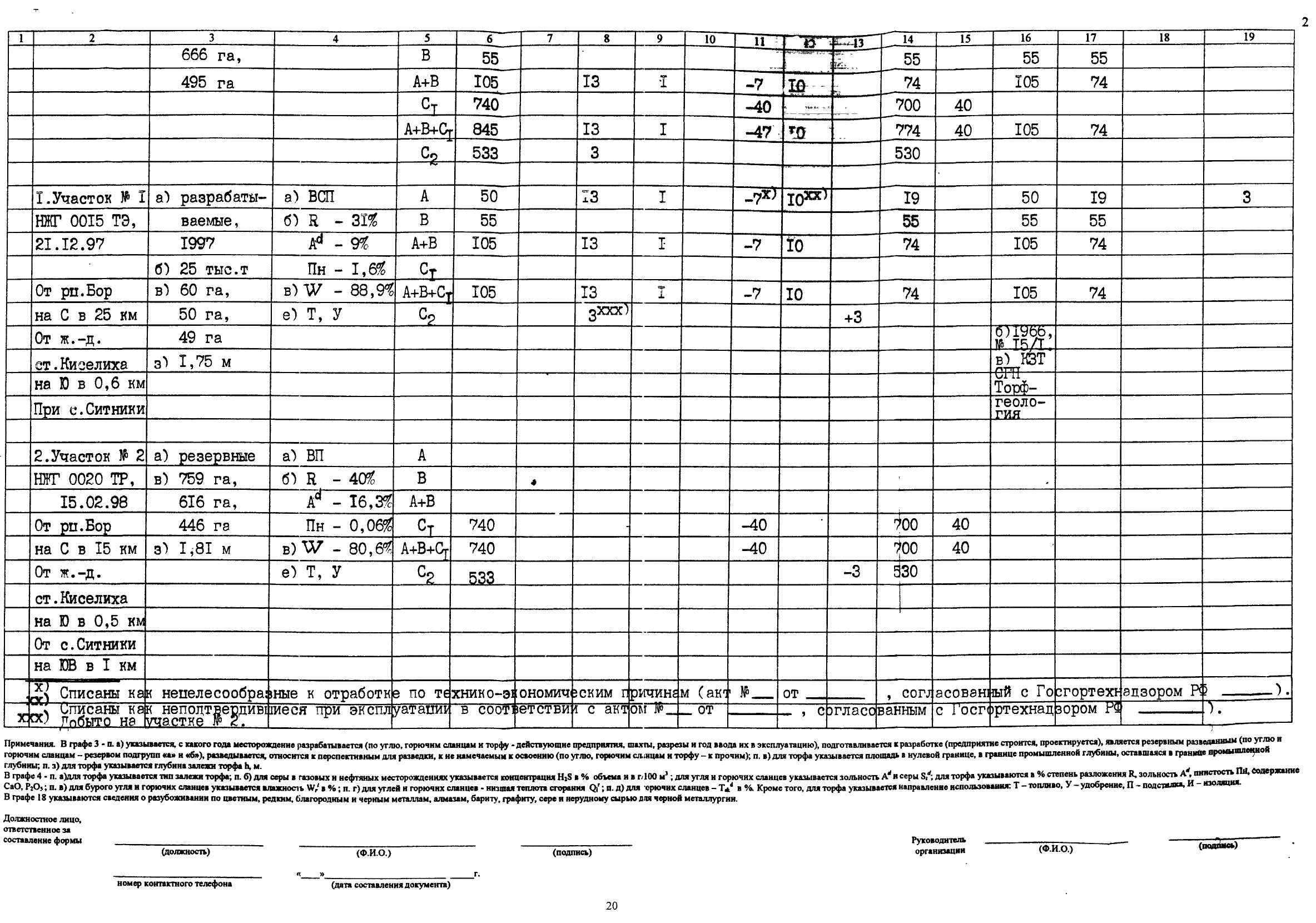 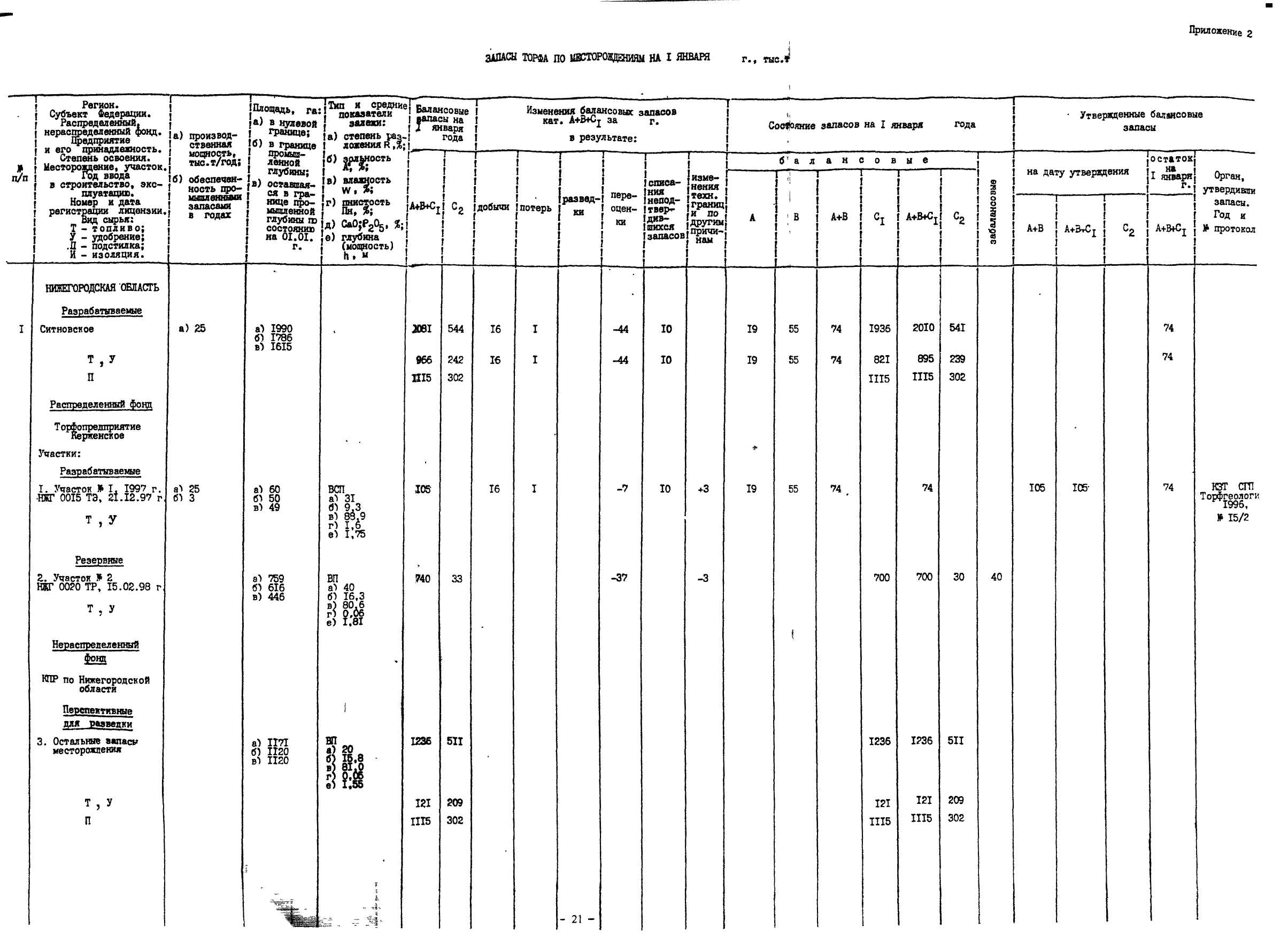 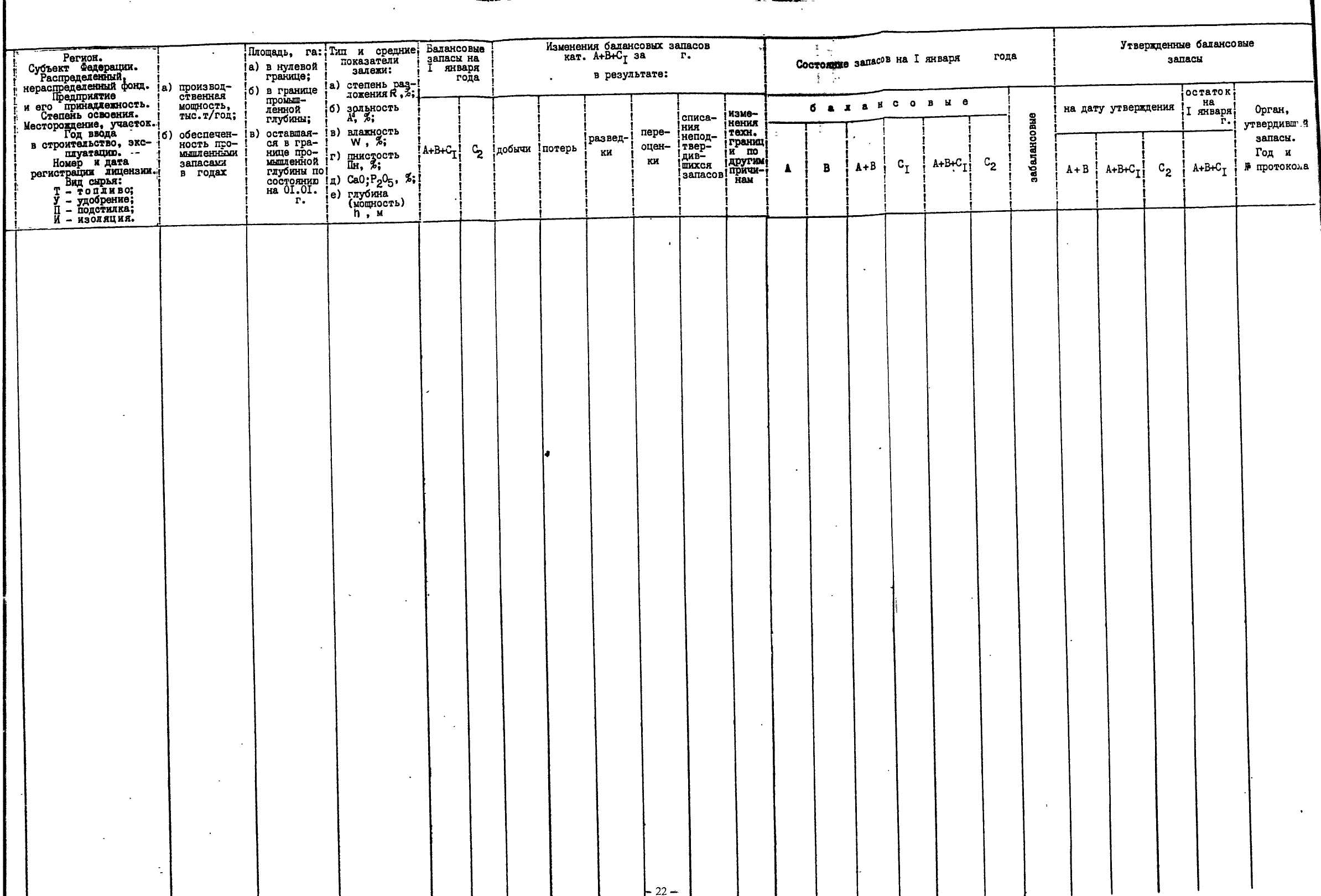 СОДЕРЖАНИЕСтр.Общие положения	5Группы запасов торфа, подлежащие учету	7Условия учета запасов торфа	9Порядок заполнения отчетного баланса запасов торфа по форме № 5-гр.... 11Схема пояснительной записки к отчетному балансу по форме № 5-гр и
территориальному балансу запасов торфа	15Порядок и сроки представления годовых отчетных балансовзапасов торфа	16Приложение 1. Форма № 5-гр	19Приложение 2. Форма территориального баланса запасов торфа	2123